附件1-1系列主题活动平台二维码（一）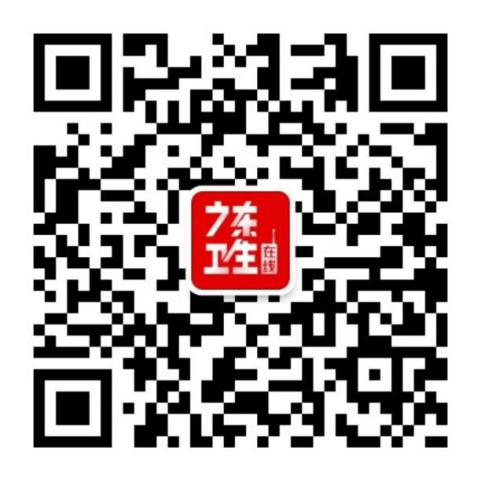 “广东卫生在线”微信公众号（适用“广东好医生”评选、演讲比赛、微电影大赛）附件1-2系列主题活动平台二维码（二）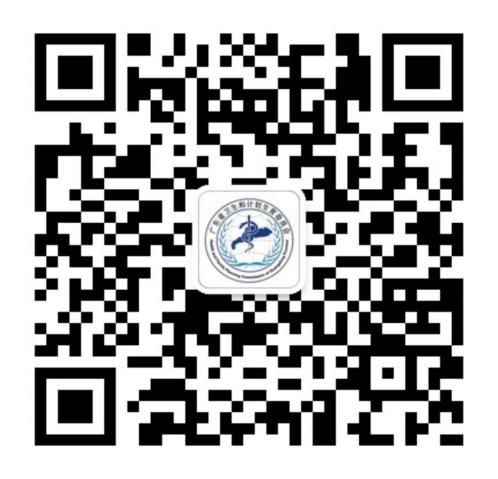 “广东卫生信息”微信公众号（适用摄影大赛）